Кафедра педагогики и методики начального образованияПРОГРАММАКруглого стола по теме: «Безопасность дорожного движения младших школьников»27 марта 2019 годаСмоленскСодержание программыФормирование основ безопасного поведения на улицах и дорогах у младших школьников И.Ю. Иванова, доцент кафедры педагогики и методики начального образования ГАУ ДПО СОИРОПрограмма формирования безопасного и здорового образа жизни «Изучаем правила дорожного движения в начальной школе»И.В. Брук, заместитель директора, учитель начальных классов МБОУ «Гимназия № 4» г. Смоленска;Т.Н. Мельникова, учитель начальных классов МБОУ «Гимназия № 4» г. СмоленскаФормирование культуры безопасного поведения на улице и в общественном транспорте у младших школьников.И.В. Марченкова, учитель начальных классов МБОУ «СШ № 6» г. СмоленскаФормирование культуры поведения у обучающихся начальных классов средствами программы «Я – пешеход и пассажир»И.В. Прокопенкова, учитель начальных классов МБОУ «СШ № 17» г. СмоленскаДидактическая игра как средство изучения правил дорожного движенияН.П. Войтова., учитель начальных классов МБОУ «СШ № 21» г. СмоленскаРоль учебных проектов в формировании основ правил дорожного движенияЛ.С. Гаврилова, учитель начальных классов МБОУ «СШ № 19» г. СмоленскаИспользование игровых технологий в обучении младших школьников дорожной безопасностиА.С. Рассказова, учитель начальных классов МБОУ «СШ № 16» г. СмоленскаКвест как форма обучения младших школьников дорожной АзбукеС.В. Курбацкая, учитель начальных классов МБОУ «СШ № 8» г. СмоленскаМастер-класс по теме: «Учим дорожные знаки»Е.В. Фирсова,  учитель начальных классов МБОУ «СШ № 16» г. СмоленскаФормирование основ безопасности на дорогах в рамках программы «Безопасность дорожного движения»И.Г. Пороховая, учитель начальных классов МБОУ «Пригорская СШ» Смоленского районаРоль классных часов в формировании умений безопасного поведения на дорогах С.Б. Багдасарян, учитель начальных классов МБОУ «СШ № 1» г. СмоленскаПрофилактика дорожно-транспортного травматизма у младших школьниковТ.М. Конарева, учитель начальных классов МБОУ «СШ № 8» г. Смоленска Турнир как форма изучения правил дорожного движения с младшими школьникамиТ.И. Самуйлова, учитель начальных классов МБОУ «СШ № 40» г. Смоленска;Изучение правил дорожного движения в рамках внеурочной деятельностиН.В. Козупеева, учитель начальных классов МБОУ «СШ № 11» г. Смоленска;Т.А. Кондратьева, учитель начальных классов МБОУ «СШ № 11» г. СмоленскаМастер-класс по теме: «В гостях у светофора»С.В. Емельянова, учитель начальных классов МБОУ «Верховская ОШ», Смоленского районаМастер-класс по теме: «Математика и ПДД»О.С. Бурягина, учитель начальных классов СОГБОУ «Вяземская НШ-ДС», Вяземского районаПрофилактика безопасного поведения на дорогах у младших школьниковА.Г. Загоскина, учитель начальных классов МБОУ «СШ № 40» г. СмоленскаМастер-класс по теме: «Мы активные участники дорожного движения»И.А. Прокопьева, учитель начальных классов МБОУ «СШ № 31» г. СмоленскаФормы работы с младшими школьниками по безопасному поведению на дорогах и улицах городаН.В. Пряхина, учитель начальных классов МБОУ «Гимназия №1» г. СмоленскаПодведение итогов работы Круглого стола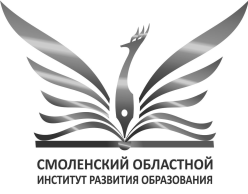 Государственное автономное учреждениедополнительного профессионального образования «Смоленский областной институт развития образования» 